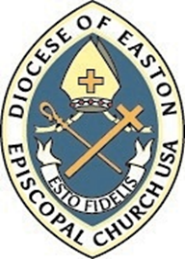 “Becoming Better Disciples of Jesus.”By this everyone will know you are my disciples, if you have love for one another. John 13:35